Pozdravljeni, Odkar se nismo videli, smo že krepko zakorakali v pomlad. Vse okoli nas je zacvetelo in skrajni čas je, da se tudi mi posvetimo cvetu.Odločila sem se, da se srečamo  preko videokonference zoom.Pošiljam vam navodila, kako inštalirate zoom na svoj računalnik in kodo , ki jo vpišete največ 5 minut pred srečanjem. Če ne boste zmogli sami, prosite starše, da vam pomagajo.. Veselim se že, da vas vidim.NAVODILA:So pripeta v spletni učilnici, pošiljam pa jih tudi kot prilogo.URA SREČANJA: PONEDELJEK, 20.4.2020 OB 12.00KODA SREČANJA: 9898699305Pred ali po srečanju pa si preberite še v učbeniku.Najprej si v spletnem učbeniku preberite in poglejte film na spodnji povezavi:  https://www.irokusplus.si/vsebine/irp-nar6/#55Pri razumevanju vam bodo pomagale tudi naslednje strani:https://eucbeniki.sio.si/nar6/1548/index1.htmlhttp://www.educa.fmf.uni-lj.si/izodel/sola/2002/di/zorman/SN/cvet_deli.htmZapis v zvezke:                                    CVETNaloga cveta:  Poskrbi za potomstvo.Zgradba cveta: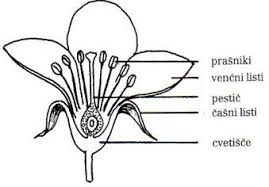 PrašnikiPrašniki so moški razmnoževalni del cveta. Prašnik je sestavljen iz prašne niti in prašnice. Prašnica je sestavljena iz dveh polprašnic, kateri imata dve pelodni vrečki. vsaka prašnica nosi prašne vrečice z zrni peloda.  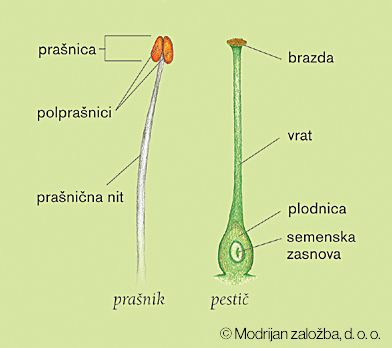 PestičJe ženski razmnoževalni del cveta. Ločimo enospolne in dvospolne cvetove:   Dvospolni (hermafroditni), če so v istem cvetu razviti prašniki in pestič.   Enospolni imajo razvite samo prašnike (moški cvetovi) ali samo pestič (ženski cvetovi).Ločimo enodomne in dvodomne rastline:Lahko rešiš spodnje vaje, še bolje pa bo, če se boš popoldan odpravil na travnik in si vse to, kar smo se naučili tudi pobližje ogledal.VAJE: http://www.pef.uni-lj.si/~kemija/pai/cvet/index.htmlRastline so enodomne, če razvijejo na istem osebku dvospolne cvetove (npr. češnja, regrat, lilija) ali cvetove obeh spolov (npr. smreka, bor, oreh).
 
Dvodomne so rastline, ki razvijejo samo moške cvetove ali samo ženske cvetove (npr. vrbe, topoli, tisa).